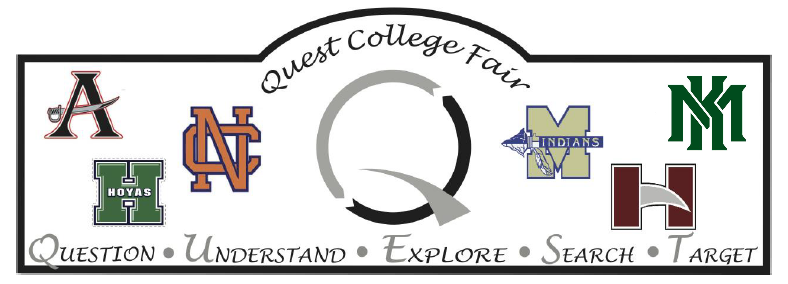 Monday, March 20, 20236:00 PM – 8:00 PM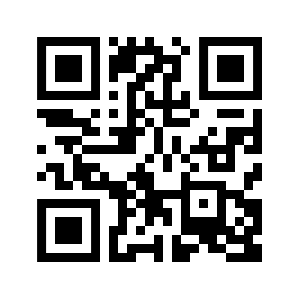 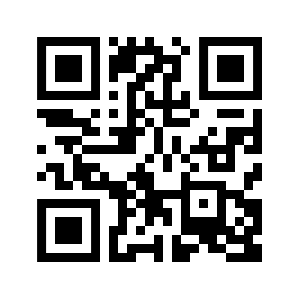 Allatoona High SchoolMain Gym3300 Dallas Acworth HwyAcworth, GA 30101
Who can attend? The QUEST College Fair is for high school students who are interested in exploring their educational opportunities after graduation—particularly sophomores, juniors, and their parents. Representatives from colleges, universities, and technical schools will be present.  See what institutions are registered to attend: http://bit.ly/3XHRzuCWorkshop Sessions: College 101


Room 11066:00 – 6:45 PMCollege 101 en español


Room 11067:00 – 7:45 PMNCAA Eligibility
Room 13026:00 – 6:45 PMKennesaw State University
Room 13037:00 – 7:45 PMMilitary AcademiesRoom 13016:00 – 6:45 PMTransition to College for Students with Disabilities

Room 1110Drop-InUniversity of Georgia

Room 11086:00 – 6:45 PM7:00 – 7:45 PMGeorgia State University


Room 13036:00 – 6:45 PMFinancial AidRoom 14057:15 – 8:00 PMChattahoochee Tech
Room 13017:00 – 7:45 PM